Osnovna šola Frana Erjavca Nova Gorica							Šol. leto 2019/202. PISNO OCENJEVANJE ZNANJA TJA Ime in priimek: _______________________________			Št. vseh točk: 50 Razred: 7.								Št. doseženih točk: _________									Ocena: ___________________PRAGOVI MED OCENAMI: 1. Read the ads and decide if each statement is true or false. Preberi oglase in označi, ali trditve držijo ali ne.0. The movie theatre is closed on Tuesdays. 			TRUE / FALSE1. ‘Car Wars III’ is an action movie. 					TRUE / FALSE2. The last showing of ‘Funny Bone” is at 9:30 pm. 			TRUE / FALSE3. The first showing of ‘Jurassic Bark’ is at 10:00 am. 		TRUE / FALSE4. You can win a free movie ticket by going online. 			TRUE / FALSE5. There aren’t any morning show times for ‘Car Wars III’. 		TRUE / FALSE6. ‘Funny Bone’ is a good movie for children. 			TRUE / FALSE7. One of the movies is a comedy. 					TRUE / FALSE8. You can rent DVDs at the movie theatre. 			TRUE / FALSE2. Circle the correct answers. Obkroži pravilne odgovore. 0. IF YOU WATCH A ‘COMEDY’ MOVIE OR TV SHOW, WHAT WILL YOU PROBABLY DO?a) laugh	b) cry		c) buy something		d) dance1. A MOVIE OR TV ‘AUDIENCE’ ARE THE PEOPLE WHO …a)  watch a movie or TV programme		b)  make a movie or TV programme	c)  act in a movie or TV programme		d)  write about a movie or TV programme2. THE ‘CAST’ OF A MOVIE MEANS THE PEOPLE WHO….a) watch a movie		b) make a movie	c) act in a movie	d) write about a movie3. WHICH OF THE FOLLOWING PROGRAMS CAN BE DESCRIBED AS A ‘DOCUMENTARY’?a) a talk show	b) a history program	c) a soap opera	d) a cooking show4. WHY DO MOST PEOPLE READ MOVIE OR TV ‘SUBTITLES’?a) to find out when a show begins	b) to find out how good a movie isc) to understand what people say	d) to find out how to use a TV5. WHAT DOES A ‘TV ADDICT’ USUALLY DO?a) complains about TV programs	b) fixes broken televisionsc) watches TV all day			d) acts in TV programs3. Look at the pictures and write the English expressions for people at a film set. Oglej si slike in zapiši angleške izraze za ljudi na filmskem prizorišču.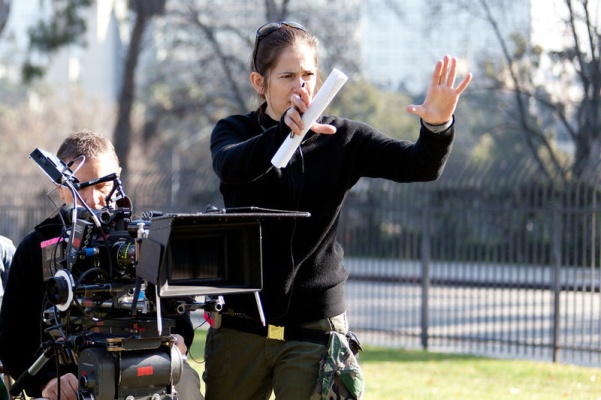 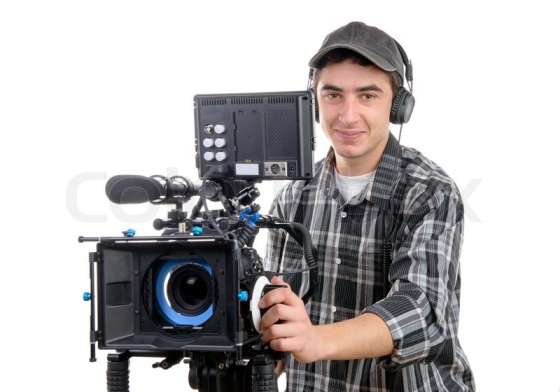 _______________________________________		____________________________________________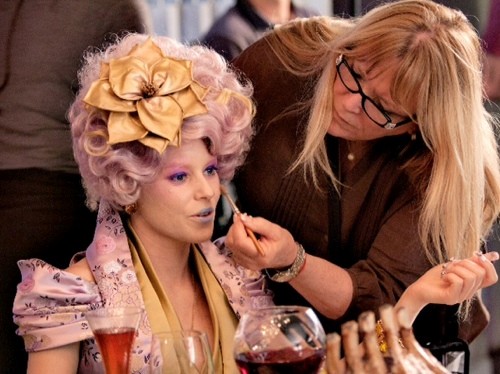 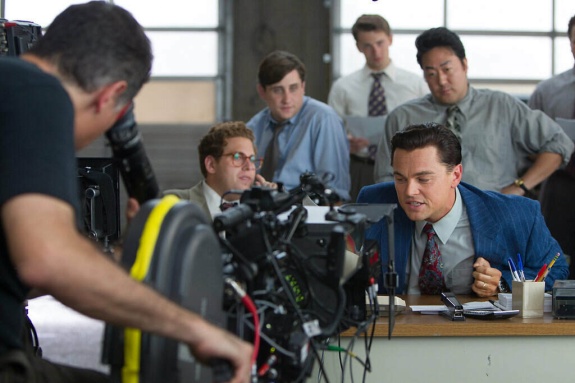 ______________________________________	_______________________________________4. Look at the chart and compare the movies. Use suitable adjectives to form at least 4 different comparisons. Oglej si tabelo in primerjaj filme. Uporabi primerne pridevnike in tvori vsaj 4 primerjave.1. ___________________________________________________________________________________2. ___________________________________________________________________________________3. ___________________________________________________________________________________4. ___________________________________________________________________________________5. Give 3 reasons why watching TV can be good for you. Write whole sentences. Naštej tri razloge, zakaj je gledanje televizije lahko dobro zate. Piši v stavkih._______________________________________________________________________________________________________________________________________________________________________________________________________________________________________________________________6. Complete the sentences with the correct form of words in brackets. Stavke dopolni z ustrezno obliko besede v oklepaju.0. I think that in the film “The Pursuit of Happyness” Will Smith acted __fantastically____ (fantastic).1. Jennifer Lawrence is the most ___________________________ (beautiful) actress in the world. Besides being a very talented actress, she sings ______________________________ (beautiful) as well.2. When I got home, I ___________________________ (quick) turned on the TV to watch my favourite soap opera. 3. “The Fast and the Furious” is a ___________________________ (good) film than “Batman”. 4. I really don’t like “Titanic”. The story ends so __________________________ (sad).5. Someone ______________________________ (sudden) switched on the lights while we were watching a movie.7. Match the halves of the sentences. Poveži polovice stavkov.1 Johnny Depp’s eyes are 								____ as cold as ice.2 When we finished filming in the cold weather, my hands were			____ as dark as night.3 The old camera we found in the attic was 						____ as 4 We couldn’t see anything when we walked into the cinema hall – it was 	____ as white as snow.5 											____ as blue as the sky.6 The beard of the old man in the movie was					____ as heavy as lead.8. Insert the correct form of going to. Vstavi ustrezno obliko going to.0. I ___am going to make____ (make) an interview with Brad Pitt at the film festival next Sunday.1. They _________________________________________ (order) a pizza before they go to the cinema.2. We _____________________________________________ (not go) to the cinema tomorrow.3. Paul_____________________________________________ (get) a summer job in the film studio.4. _____________________________________ (you / buy) tickets for the show tonight?5.  _________________________________________________ (Greg / start) filming a new documentary next year?6. Vin Diesel and Dwayne Johnsons ________________________________ (act) in another sequel of The Fast and the Furious together. 9. Complete the interview with Brad Pitt. Dopolni intervju z Brad Pittom.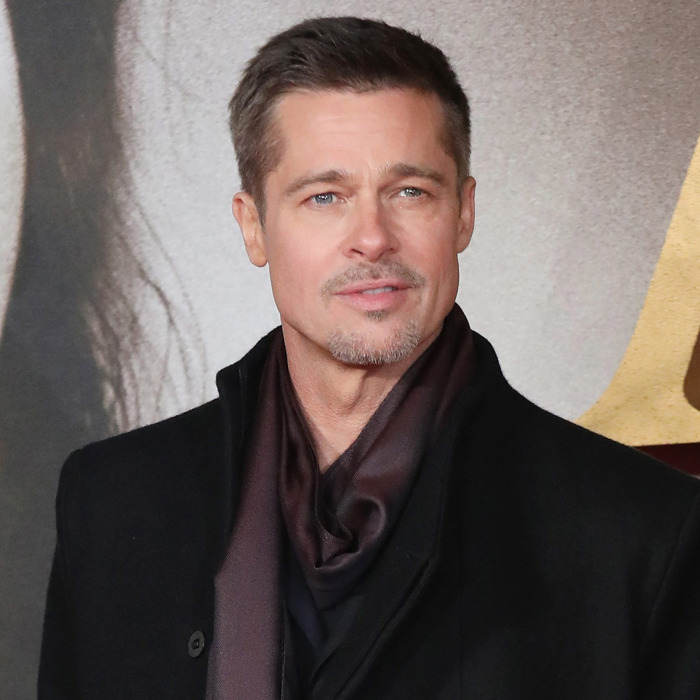 Interviewer: Thank you for taking some time off from your busy schedule to answer a few questions about your life!
Brad: It's my pleasure. Interviewer: Could you tell us about an average day in your life?
Brad: Sure, I _get up__ (get up) early - at 7 in the morning. Then I ___________________ (have) breakfast. After breakfast, I go to the gym. Interviewer: ________________________________________ (you / study) and preparing for a movie now?
Brad: Yes, I ____________________________ (learn) a new film called "The Man About Town". Interviewer: What __________________________________________ (you / do) in the afternoon?
Brad: First I have lunch, then I _____________ (go) to the studio and shoot some scenes. Interviewer: You ____________________ (make) a very successful film last year – War Machine. Was it difficult to act and direct at the same time?Brad: Yes, I must say it __________ (be) quite challenging. But I ______________________ (learn) a lot. I ________________________ (not sleep) a lot last year because I was afraid to let others down. But, at the end, the film was successful and people ____________________ (like) it – so, this is what matters the most!Interviewer: What about your plans for the future? Brad: Well, I try not to think about future too much. I can tell you that next week __________________________________________________ (take) my children to Greece. Then we __________________________________________ (travel) around Europe for a while – I can’t wait! 0–22 nzd (1)22,5–32 zd (2)32,5–39,5 db (3)40–44,5 pdb (4)45–50 odl (5)044 % 4564 %6579 %8089 %90100 %Yes, we’re open seven days a week!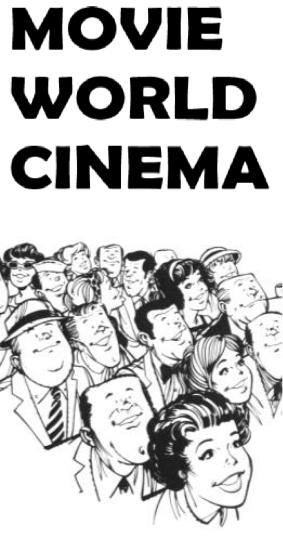 Location: 1015 Broadway Street (next to the DVD rental shop)Like us on Facebook and win a free movie ticket!Jurrasic BarkWatch these barking mad dinos go wild!In 3D!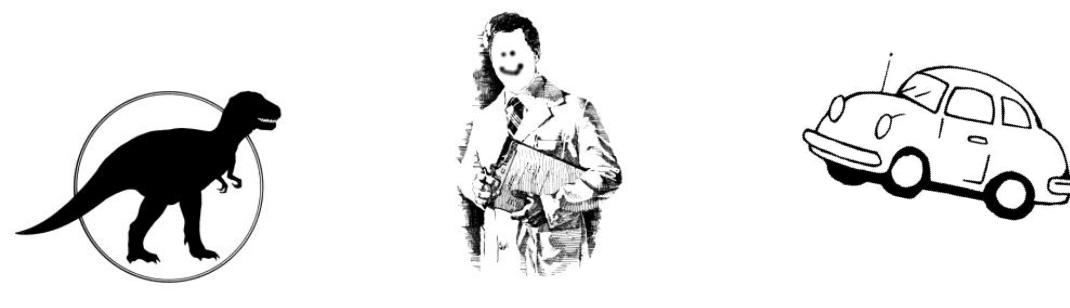 “Best science fiction movie of the year!”Funny BoneLots of fun for the whole family!“You’ll laugh your socks off!”“I’m still laughing!”Car Wars IIIAn “out-of-this-world” movie about … you guessed it, cars!“Two thumbs up!”“The action movie you can’t miss!”Yes, we’re open seven days a week!Location: 1015 Broadway Street (next to the DVD rental shop)Like us on Facebook and win a free movie ticket!SHOW TIMES10:00 am      5:30 pm12:30 pm      8:00 pm    3:00 pmSHOW TIMES9:30 am        4:30 pm11:45 am      6:00 pm1:45 pm        8:30 pmSHOW TIMES12:45 pm        7:30 pm3:45 am          9:30 pm   5:30 pm854Lego Movie 2Green BookThe UpsideLENGTH106 min130 min125 minPOPULARITYPRICE OF A TICKET6,5 EUR7 EUR5 EUR4263612